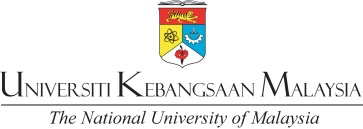 SENARAI SEMAK RAYUAN PEPERIKSAAN LISANBil.NoPerkaraSenarai Semak (√} 1.Surat Rayuan (Dihantar dalam tempoh 4 minggu selepas keputusan rasmi dikeluarkan)2. Resit/Bukti pembayaran yuran semak semula tesis: